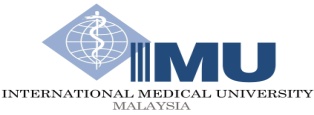                                                     Study Information Sheet                 (Maklumat mengenai Penyelidikan)  Research Title:   (Tajuk Penyelidikan)What is the purpose of this research?Why you are invited to this research?What is involved in this research?Is there any danger?How does this research help me?More information required?IMU/SOP/PGSR/02 [Appendix 1(a)]PGSR/Management of Research Projects